赤坂元気プロジェクト４年３組　　番　　　　　名前　　　　　　　平成25年 1月22日（火）～2月18日（月）1月21日(月)までにすること
　チェック表の一番後ろにあるアンケート(黄色の用紙)の1/21のらんに記入する。
　思ったとおりに書いてね。毎日学校ですること（月～金）
①朝、自分の体温計（番号を決めて毎回同じものを使う）を取って、わきにさしこむ。
②わきにさし込んだまま、チェック表に記入（前日の夕食とその日の朝食について）
③体温を記入～体温計を戻す。
④チェック表は持っておき給食後にも記入～チェック表をかごに戻す。土曜日・日曜日に、おうちですること
①金曜日の下校時、チェック表を持ち帰り家で記入する。
②おうちに体温計があれば体温をはかる。
③昼食は「給食」のらんに記入。
④その週をふり返って感想を書く（なるべく詳しく書いてね）2月17日(日)に、おうちですること
　チェック表の一番後ろにあるアンケート(黄色い用紙)の2/17のらんに記入する。
　感想も書いてください（どんな小さな事でもいいので、たくさん書いてね）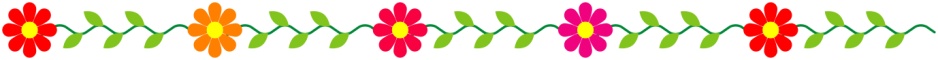 